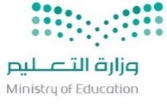 غاليتي مستعينة بالله أجيبي عن الأسئلة التالية: السؤال الأول:             أ/اكتبي المصطلحات المناسبة للتعريفات التالية في الجدول التالي:      ب / ضعي علامة ( √ ) أمام العبارة الصحيحة و علامة ( Χ ) أمام العبارة الخاطئة، مع تصحيح الخطأ:            ج / اذكري أربعة من مراحل دورة حياة علم البيانات؟ مع ذكر نبذة بسيطة لكل مرحلة؟................................................................................................................................................................................................................................................................................................................................................................................................................................................................................................................السؤال الثاني:أ / اختاري الإجابة الصحيحة فيما يأتي: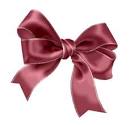 عزيزتي الطالبة: مستعينةً بالله أجيبي عن الأسئلة الآتية:السؤال الأول: عرفي علم البيانات؟........................................................................................................................................................................................................................................................................................................................................................................................................................................................................................................................................................................................................................................................................................................................................................................................................................................................................................................................................................................السؤال الثاني: ضعي علامة صح أم خطأ أمام العبارات التالية، ثم صوبي الخطأ إن وجد:السؤال الثالث: حسب فهمك لعلم البيانات وعلاقته بالمجالات الأخرى، قومي بإنشاء قائمة من البيانات ثم حولي تلك البيانات لمعلومات مفيدة؟............................................................................................................................................................................................................................................................................................................................................................................................................................................................................................................................................................................................................................................................................................................................................................................................................................................................................................................................................................................................................................................................................................................................................................................................................................................................................................................................................................................................................................................................بسم الله الرحمن الرحيم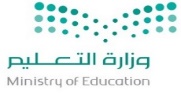  بنود تقييم الاختبار العملي:المصطلحالتعريفعملية جمع القراءات أو الحقائق وقياسها، وتشمل الحصول على البيانات وتسميتها وتحسينهامجال الدراسة الذي يتعامل مع كميات هائلة من البيانات باستخدام الأدوات والتقنيات الحديثةعملية تنظيم البيانات وترتيبها بطريقة محددة باستخدام رموز مختلفة مثل الأرقام أو الحروف أو الكلمات مجموعة من البيانات الكبيرة التي تتطلب تقنيات قابلة للتوسع لتخزينها ومعالجتها وإدارتها وتحليلهاعلم البيانات والذكاء الاصطناعي وذكاء الآلة هي ثلاث مجالات مختلفة ومستقلة عن بعضها البعض(           )تمثيل المعرفة هو عملية استخراج البيانات من التحليلات من خلال الأنماط(           )تساعدك معايير الجودة الخمس في التحقق من موثوقية المعلومات(           )تمثل البيانات المنفصلة عناصر قابلة للعد ويمكن أن تأخذ قيماً معينة فقط(         ) تحدد جميع الضوابط والسياسات والعمليات التي تنفذ بواسطة إدارة البيانات هي ....... تحدد جميع الضوابط والسياسات والعمليات التي تنفذ بواسطة إدارة البيانات هي ....... تحدد جميع الضوابط والسياسات والعمليات التي تنفذ بواسطة إدارة البيانات هي .......مستودع البياناتبحيرة البياناتحوكمة البيانات 2- لكي يتمكن عالم البيانات من فهم وتفسير البيانات فإنه يحتاج إلى معرفة علمية ب ......... 2- لكي يتمكن عالم البيانات من فهم وتفسير البيانات فإنه يحتاج إلى معرفة علمية ب ......... 2- لكي يتمكن عالم البيانات من فهم وتفسير البيانات فإنه يحتاج إلى معرفة علمية ب .........الإحصاء والاحتمالاتالتفاضل والتكاملالجبر الخطي3- محترف يأخذ الرؤى من مجموعة البيانات المعالجة وينشئ تقارير وتصورات وتحليلات وفقا للأهداف هو .......3- محترف يأخذ الرؤى من مجموعة البيانات المعالجة وينشئ تقارير وتصورات وتحليلات وفقا للأهداف هو .......3- محترف يأخذ الرؤى من مجموعة البيانات المعالجة وينشئ تقارير وتصورات وتحليلات وفقا للأهداف هو .......مهندس تعلّم الآلةمعماري تطبيقات محلل بيانات4- تتكون البيانات الرقمية من بيانات ...............4- تتكون البيانات الرقمية من بيانات ...............4- تتكون البيانات الرقمية من بيانات ...............أسميةتسلسليةترتيبية5-من خصائص البيانات الضخمة والتي ترتبط بمدى دقة مجموعة البيانات أو مصداقيتها5-من خصائص البيانات الضخمة والتي ترتبط بمدى دقة مجموعة البيانات أو مصداقيتها5-من خصائص البيانات الضخمة والتي ترتبط بمدى دقة مجموعة البيانات أو مصداقيتهاالموثوقيةالقيمةالسرعة6-لغة برمجة عالية المستوى تستخدم لأغراض متعددة اكتسبت شعبية متزايدة في علم البيانات6-لغة برمجة عالية المستوى تستخدم لأغراض متعددة اكتسبت شعبية متزايدة في علم البيانات6-لغة برمجة عالية المستوى تستخدم لأغراض متعددة اكتسبت شعبية متزايدة في علم البياناتلغة PYTHONلغة HTMLجميع ما سبق7-مجتمع بيانات تابع لشركة قوقل يضم ملايين الأعضاء النشطين ومجموعة واسعة من الموارد7-مجتمع بيانات تابع لشركة قوقل يضم ملايين الأعضاء النشطين ومجموعة واسعة من الموارد7-مجتمع بيانات تابع لشركة قوقل يضم ملايين الأعضاء النشطين ومجموعة واسعة من المواردمجتمع بيانات IBMمجتمع Kaggleمجتمع Reddit 8- أحد تطبيقات الويب مفتوحة المصدر المستخدمة لتطوير وتقديم مشروعات علم البيانات باستخدام البايثون8- أحد تطبيقات الويب مفتوحة المصدر المستخدمة لتطوير وتقديم مشروعات علم البيانات باستخدام البايثون8- أحد تطبيقات الويب مفتوحة المصدر المستخدمة لتطوير وتقديم مشروعات علم البيانات باستخدام البايثونمفكرة جوبيترمنصة البيانات المفتوحةجميع ما سبقالرؤية /أن نكون معيار التميز للمدارس بجيل مبدع معتز بدينه ووطنه مواكب لمستجدات العصر.الرسالة / تهيئة بيئة تربوية ذات جودة عالية متواصلة مع المجتمع المحليلجيل مبدع متميز من خلال قيادة رشيدة ومعلمات متميزات ومناهج متطورة بتقنية ذكية.الصف/ثاني ثانوي جالاسم/.................................إختبارقصير(1)الصف/ثاني ثانوي جتعتبر البيانات جزءًا أساسيًا في جميع الصناعات.التصويب................................................................................................(      )يتم الحصول على المعلومات من مدخلات المستخدمين أو من مدخلات محوسبة.التصويب................................................................................................(      )تساهم المعلومات في القدرة على التنبؤ و إتخاذ القراراتالتصويب................................................................................................(      )في دورة حياة علم البيانات يتم تصحيح البيانات المشوشة في مرحلة تعريف المشكلة.التصويب................................................................................................(      )التنقيب هو عملية إكتشاف الأنماط في كمية كبيرة من البيانات.التصويب................................................................................................(      )من المبادئ الستة لحوكمة البيانات مبدأ التوافق والذي يعني أن تلبي المتطلبات التنظيمية.التصويب................................................................................................(      )مالمهارة المطلوب تنفيذهاالدرجة الدرجة المستحقةطالبتي عالمة البيانات:مستخدمة برنامج جداول البيانات مايكروسوفت أكسل (Microsoft Excel) نفذي المطلوب: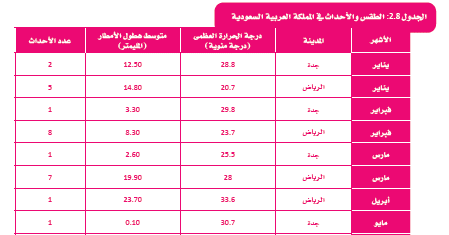 طالبتي عالمة البيانات:مستخدمة برنامج جداول البيانات مايكروسوفت أكسل (Microsoft Excel) نفذي المطلوب:طالبتي عالمة البيانات:مستخدمة برنامج جداول البيانات مايكروسوفت أكسل (Microsoft Excel) نفذي المطلوب:1افتحي البرنامج، وانشئي ورقة عمل باسم "الطقس والأحداث في المملكة العربية السعودية"..12قومي بإنشاء خمسة أعمدة بعنوان الأشهر، والمدينة، ودرجة الحرارة العظمى (درجة مئوية)، ومتوسط هطول الأمطار(المليمتر)، وعدد الأحداث.23قومي ببرمجة القيم المحددة للتحقق من صحة البيانات المدخلة في كل عمود.54قومي بإدخال البيانات كما هو موضح لديك في الجدول.2الدرجة النهائيةالدرجة النهائية10